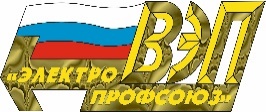 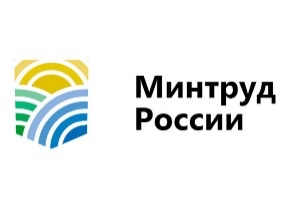 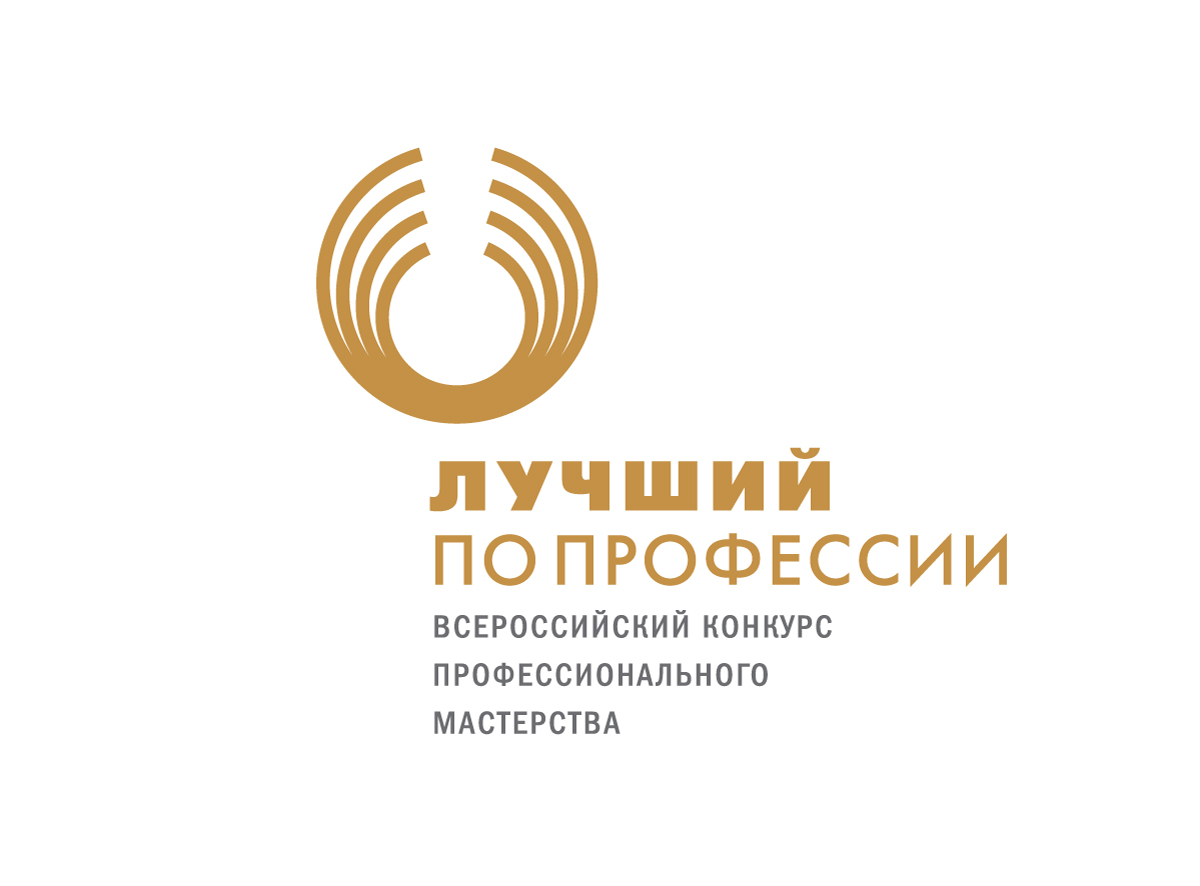 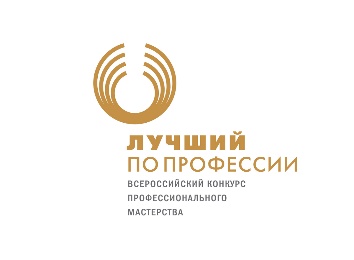 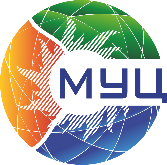 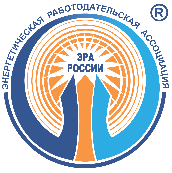 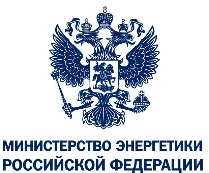 ПОЛОЖЕНИЕо проведении Всероссийского конкурса
профессионального мастерства «Лучший по профессии» в номинации «Лучший электромонтер» в 2022 году Москва, 2022 годОбщие положенияВсероссийский конкурс профессионального мастерства «Лучший по профессии» проводится в соответствии с постановлением Правительства Российской Федерации от 7 декабря 2011 г. № 1011 «О Всероссийском конкурсе профессионального мастерства «Лучший по профессии» ежегодно в пяти номинациях, перечень которых формируется Организационным комитетом по проведению Всероссийского конкурса профессионального мастерства «Лучший по профессии» и утверждается Минтрудом России.Всероссийский конкурс профессионального мастерства «Лучший по профессии» в номинации «Лучший электромонтер» (далее – Конкурс) проводится в 2022 году общероссийским отраслевым объединением работодателей электроэнергетики «Энергетическая работодательская ассоциация России» (далее – Ассоциация «ЭРА России») и Общественной организацией «Всероссийский Электропрофсоюз» (далее – Всероссийский Электропрофсоюз) при поддержке Минэнерго России, Минтруда России и Совета по профессиональным квалификациям в электроэнергетике Российской Федерации. Конкурс представляет собой очные соревнования, предусматривающие проверку теоретических знаний участников Конкурса и выполнение ими практических заданий.Целями Конкурса являются повышение престижа высококвалифицированного труда электромонтеров, пропаганда их достижений и распространение передового опыта, содействие в привлечении молодежи для обучения и трудоустройства по профессии «Электромонтер». Основные задачи Конкурса:выявление лучших электромонтеров;содействие повышению квалификации и мастерства указанной профессиональной группы рабочих, их конкурентоспособности на рынке труда;выявление, распространение и внедрение в производственный процесс рациональных приемов и методов труда электромонтеров, направленных на повышение производительности труда, экономию материальных и энергетических ресурсов;формирование позитивного общественного мнения в отношении указанной профессиональной группы рабочих; информирование о трудовых достижениях электромонтеров; привлечение молодежи в реальный сектор экономики; обмен опытом. Конкурс проводится для профессиональной группы электромонтеров по профессиям (подвидам): электромонтер оперативно-выездной бригады;электромонтер по ремонту и монтажу кабельных линий;электромонтер по ремонту и монтажу воздушных линий электропередач;электромонтер по обслуживанию электрооборудования электростанций; электромонтер по ремонту аппаратуры релейной защиты и автоматики;электромонтер по эксплуатации распределительных сетей;электромонтер по обслуживанию подстанции»;электромонтер по оперативным переключениям в распределительных сетях; электромонтер по эксплуатации электросчетчиков; электромонтер по измерениям и испытаниям. Конкурс проводится в 2 этапа: на региональном и федеральном уровнях.Региональный этап Конкурса этап включает в себя отбор претендентов для участия в федеральном этапе и проводится в субъектах Российской Федерации и отдельных энергокомпаниях на площадках заинтересованных субъектов электроэнергетики.Федеральный этап Конкурса проводится на базе  АО «Россети Янтарь» (г. Калининград, ул. Театральная, д. 34; Калинградская область, г. Светлогорск, ул. Железнодорожная, д. 15) в период с 12 по 16 сентября 2022 года.Освещение в государственных средствах массовой информации хода проведения федерального этапа Конкурса и его результатов, в том числе достижений и передового опыта его участников, осуществляется при содействии Министерства цифрового развития, связи и массовых коммуникаций Российской Федерации, а также структур ГТРК соответствующего субъекта Российской Федерации.Место проведения Конкурса оформляется с использованием символики Всероссийского конкурса профессионального мастерства «Лучший по профессии». Подготовка федерального этапа КонкурсаОрганизационное и техническое обеспечение федерального этапа Конкурса осуществляет Ассоциация некоммерческих организаций профессионального обучения персонала энергокомпаний «Московский учебный центр Единой энергетической системы» (далее – Оператор Конкурса).В целях подготовки и проведения федерального этапа Конкурса, а также для подведения его итогов создаются Организационный комитет (далее – Оргкомитет) в составе до 10 человек, Главная судейская комиссия в составе до 7 человек, Мандатная комиссия в составе до 3 человек, Секретариат в составе до 3 человек.Состав Оргкомитета формируется с учетом предложений Минэнерго России, Минтруда России, органов исполнительной власти Калининградской области, Ассоциации «ЭРА России», Всероссийского Электропрофсоюза, Совета по профессиональным квалификациям в электроэнергетике Российской Федерации и других заинтересованных субъектов.Персональный состав Оргкомитета утверждается не позднее чем за 60 календарных дней до старта федерального этапа совместным решением Ассоциации «ЭРА России» и Всероссийского Электропрофсоюза.Состав Главной судейской комиссии, Мандатной комиссии и Секретариата определяется решением Оргкомитета не позднее чем за 40 календарных дней до начала федерального этапа.В рамках подготовки к проведению федерального этапа Конкурса Оргкомитетом разрабатывается и утверждается программа проведения соревнований и график движения участников по этапам.Требования к участникам федерального этапа Конкурса.Заявки на участиеК участию в федеральном этапе Конкурса допускаются граждане Российской Федерации, работающие по соответствующей и смежным специальностям в совокупности не менее 3 (трех) лет, показавшие наилучшие результаты в ходе региональных этапов и указанные в заявках на участие, оформленных в установленном настоящим Положением порядке.Каждый участник федерального этапа Конкурса должен быть официально делегирован от своей организации и иметь при себе паспорт гражданина Российской Федерации, удостоверение установленной формы с отметками о пройденной проверке знаний в соответствии с занимаемой должностью (профессией), подтверждающее группу по электробезопасности не ниже III, полис обязательного медицинского страхования и спецодежду с логотипом организации, которую он представляет.Организация – заявитель вправе делегировать для участия в федеральном этапе Конкурса не более пяти работников. Наряду с участниками организация – заявитель может направить к месту проведения федерального этапа своего полномочного представителя (далее – Представитель организации), который вправе взаимодействовать с представителями Оргкомитета, Главной судейской комиссии, Мандатной комиссии и Секретариата по организационным вопросам, а также в установленном порядке принимать участие в обжаловании судейских решений. Сведения о Представителе организации должны быть внесены в заявку на участие в федеральном этапе.В заявках на участие в федеральном этапе Конкурса, которые оформляются организациями электроэнергетики по результатам регионального этапа и подписываются руководителем организации или одним из его заместителей, указываются (для каждого из участников):фамилия, имя и отчество участников (полностью); дата рождения; образование; должность, подразделение, стаж работы в данной должности и наименование направления этапа, в котором в порядке п. 4.3.3 настоящего Положения будет выступать участник;данные о Представителе организации (при наличии).К заявке прилагаются согласия указанных в ней лиц на обработку персональных данных.Заявка на участие в федеральном этапе Конкурса может быть подана с использованием специальной формы на официальном сайте Конкурса – ЛучшийЭлектромонтер-2022.рф.  Заявки на участие в федеральном этапе Конкурса принимаются до 5 сентября 2022 года Оператором Конкурса, который осуществляет сбор и первичную обработку поступающих заявок. Допуск участников к федеральному этапу Конкурса производится Мандатной комиссией и оформляется соответствующим протоколом.На каждом этапе участник должен иметь при себе зачетную книжку, а также необходимые средства индивидуальной защиты.Участники должны иметь навыки работы на персональном компьютере, необходимые для выполнения задания на всех этапах.Содержание федерального этапа КонкурсаФедеральный этап Конкурса предполагает выполнение участниками теоретических и практических заданий. К теоретической части относится задание первого этапа, к практической части – задания второго, третьего и четвертого этапов.Соревнования федерального этапа Конкурса проводятся в индивидуальном зачете.Соревнования федерального этапа Конкурса состоят из следующих этапов:Первый этап: проверка знаний требований нормативнотехнических документов по технической эксплуатации, охране труда, пожарной безопасности и других специальных правил с использованием программного комплекса «АСОП».Выполняется на персональном компьютере.Максимальная оценка каждого участника – 40 (сорок) баллов.Второй этап: оказание пострадавшему первой помощи с использованием манекена-тренажера, решение ситуационных задач.Максимальная оценка каждого участника – 100 (сто) баллов.Третий этап: проверка уровня подготовки электромонтеров по выполнению регламентных операций.Участник федерального этапа Конкурса обязан выбрать направление данного этапа из следующих вариантов:Вариант № 1 «Производство оперативных переключений оперативным персоналом» по профессиям:электромонтер оперативно-выездной бригады;электромонтер по эксплуатации распределительных сетей;электромонтер по обслуживанию подстанции;электромонтер по оперативным переключениям в распределительных сетях;Вариант № 2 «Работа на воздушных линиях электропередач. Устранение обрыва провода» (для электромонтеров по ремонту и монтажу воздушных линий электропередач); Вариант № 3 «Проверка трансформатора тока 110кВ» (для электромонтеров по ремонту аппаратуры релейной защиты и автоматики); Вариант № 4 «Трансформаторная подстанция 110/35/10(6) кВ. КРУН 6 кВ. Проведение осмотра» (для электромонтеров по обслуживанию электрооборудования электростанций); Вариант № 5 «Установка концевой муфты на силовой бронированный кабель» (для электромонтеров по ремонту и монтажу кабельных линий).Вариант № 6 «Проверка и замена оборудования коммерческого учета электроэнергии» (для электромонтеров по эксплуатации электросчетчиков и электромонтеров по измерениям и испытаниям).Направление данного этапа для каждого участника указывается в заявке, оформляемой в соответствии с п. 3.4 настоящего Положения.Максимальная оценка каждого участника – 100 (сто) баллов.Четвертый этап: оформление работ нарядом-допуском для безопасного выполнения на электрооборудовании.Выполняется в учебном классе.Максимальная оценка каждого участника – 100 (сто) баллов.Общая максимальная оценка каждого участника складывается из совокупности максимального количества баллов на каждом этапе, с учетом чего максимальное количество баллов участника федерального этапа Конкурса составляет 340 (триста сорок) баллов.Положения о проведении этапов утверждаются Главной судейской комиссией не позднее чем за 40 календарных дней до старта федерального этапа Конкурса.В Положениях о проведении этапов указываются порядок прохождения и содержание выполняемых на этапах заданий, условия и основные виды операций на этапе, нормативное время выполнения задания, порядок оценки теоретических знаний и профессиональных навыков участников, критерии оценок и другие сведения, необходимые для обеспечения объективности судейства.В рамках подготовки проектов Положений о проведении этапов судьи на этапах определяют перечень заданий для выполнения, совместно с разработчиками программно-технических средств заблаговременно обеспечивают разработку (адаптацию) программных средств, используемых при выполнении заданий на этапах.Судейство федерального этапа КонкурсаСудейство Конкурса производится Главной судейской комиссией, которая состоит из Главного судьи и судей на этапах, назначаемых из числа независимых экспертов отрасли, при условии отсутствия их прямой аффилированности с организациями – заявителями.Главная судейская комиссия руководит проведением федерального этапа Конкурса, контролирует соблюдение участниками федерального этапа условий выполнения конкурсных заданий, норм и правил охраны труда, осуществляет оценку выполнения конкурсных заданий участниками соревнований с учетом результатов на этапах и направляет их на утверждение в Оргкомитет, а также решает спорные вопросы в ходе проведения соревнований.В обязанности Главной судейской комиссии входит:организация разработки и утверждение Положений об этапах;общее руководство ходом соревнований;решение вопросов допуска, отказа в допуске и отстранения участников;оценка выполнения заданий, подсчет баллов, по результатам прохождения этапов рассмотрение и утверждение протоколов о результатах этапов;рассмотрение апелляций на решения судей на этапах;подведение итогов соревнований, подготовка проекта итогового протокола и оценочной ведомости для последующего вынесения на рассмотрение Оргкомитета.Судейство на этапах осуществляется соответствующими судьями, которые являются ответственными за поддержание порядка на этапах и оценку результатов их прохождения участниками.Задания, бланки протоколов, ведомости оценок на этапах, вспомогательная документация для прохождения этапов выдаются судьям Секретариатом перед началом соревнований.В процессе выполнения этапа судьи не должны делать замечания участникам или обсуждать с ними правильность выполнения задания. Судьи могут задавать уточняющие вопросы участникам при возникновении неясности в оценке действия участников после выполнения ими задания.Представление членов Главной судейской комиссии производится в ходе торжественной церемонии открытия федерального этапа Конкурса.Порядок проведения федерального этапа КонкурсаДля ознакомления с условиями проведения федерального этапа Конкурса участники прибывают к месту его проведения не позднее чем за сутки до его начала.Мандатная комиссия до начала федерального этапа Конкурса проверяет соответствие квалификации участников и их документов требованиям настоящего Положения и присваивает им порядковые номера.Процедура торжественного открытия и торжественного закрытия Конкурса проводится в соответствии со сценариями, которые разрабатываются Оператором Конкурса и утверждаются Оргкомитетом.Задания на прохождение этапов участники получают от судей на этапах. Отсчет зачетного времени начинается после подачи судьей на этапе команды на выполнение задания.В ходе выполнения заданий на этапах участники соревнований и Представители организаций не имеют права делать замечания по действиям участников и обсуждать действия судей. В случае выявления нарушения данного правила по решению судьи этапа и/или Главного судьи Конкурса участник может быть снят с этапа с аннулированием набранных на этапе баллов или без такового.Участники федерального этапа Конкурса при выполнении заданий на этапах не имеют права пользоваться справочными материалами, а также компьютерами и электронными средствами связи (в том числе, не вправе использовать информационно-телекоммуникационную сеть «Интернет»), если иное не предусмотрено Положением об этапе.Особенности прохождения этапов соревнованийОзнакомление участников с порядком проведения этапов осуществляется на месте проведения Конкурса по графику, утвержденному Главным судьей не позднее даты окончания приема заявок на участие в соревнованиях. Перед началом федерального этапа Конкурса каждый участник получает зачетную книжку с графиком прохождения этапов и индивидуальным номером.Прохождение этапов участниками осуществляется согласно графику, утвержденному Главным судьей не позднее даты окончания приема заявок на участие в соревнованиях.В случае неявки участника на этап в течение отведенного ему времени дополнительное время не предоставляется.При опоздании по уважительной причине судья этапа сообщает об этом Главному судье Конкурса, который решает вопрос о предоставлении дополнительного времени для прохождения этапа.Участники обязаны выполнять указания судей на этапе.За грубое нарушение настоящего Положения и Положений о проведении этапов, порчу оборудования, несоблюдение установленных правил охраны труда и электробезопасности на этапах, заведомо неуважительное отношение к другим участникам, судьям, организаторам, участник может быть отстранен:по решению судьи на этапе – от участия в этапе;по решению Главного судьи Конкурса, принятому на основании представления судьи на этапе, – от участия в Конкурсе.Обработку протоколов и ведомостей, поступающих с этапов, проводит Секретариат и далее представляет их на рассмотрение и утверждение в Главную судейскую комиссию.Решение спорных вопросовРассмотрение спорных вопросов и принятие по ним решений осуществляет Главная судейская комиссия. Вносить уточнения и дополнения в Положения о проведении этапов в процессе проведения Конкурса имеет право только Оргкомитет.Участник (Представитель организации) знакомится с результатами работы на этапе по окончании прохождения этапа и оформления протокола.Участник (Представитель организации) имеет право подать в Секретариат апелляцию на решение судьи этапа не позднее 1 (одного) часа после поступления соответствующего протокола в Секретариат. Апелляция подается в письменном виде с четким указанием причин.Решение по апелляции принимается Главной судейской комиссией в течение 1 (одного) часа с момента подачи апелляции.Подведение итогов КонкурсаПо завершении прохождения участниками этапов соревнований проводится итоговое заседание Оргкомитета, в ходе которого члены Оргкомитета заслушивают доклады судей о результатах выступлений участников на этапах, определяют победителей этапов, победителя и призеров Конкурса, формируют и утверждают сводный протокол Конкурса.По итогам соревнований определяются победитель (первое место) и два призера Конкурса (второе и третье места). Победителем Конкурса признается участник, который набрал максимальное количество баллов по совокупности всех этапов; аналогичным образом определяются призеры. В случае, если два или более участника по результатам всех этапов набрали одинаковое количество баллов, распределение призовых мест производится по решению Оргкомитета, принятому на основании представления Главной судейской комиссии с учетом наименьшего суммарного времени по итогам прохождения этапов.Итоговым документом Конкурса является сводный протокол, завизированный Главным судьей и утвержденный Оргкомитетом.Сводный протокол представляется в Минтруд России для утверждения Организационным комитетом Всероссийского конкурса профессионального мастерства «Лучший по профессии».Победитель и призеры Конкурса, наряду с победителями и призерами других номинаций, утверждаются на заседании Организационного комитета по проведению Всероссийского конкурса профессионального мастерства «Лучший по профессии».Денежные призы победителю и призерам Конкурса выплачиваются в размерах, утвержденных постановлением Правительства Российской Федерации от 7 декабря 2011 года № 1011 «О Всероссийском конкурсе профессионального мастерства «Лучший по профессии», в порядке, установленном Организационным комитетом по проведению Всероссийского конкурса профессионального мастерства «Лучший по профессии».Участникам соревнований вручаются сертификаты участника федерального этапа Конкурса, победителю и призерам – соответствующие дипломы.Победители этапов по решению Оргкомитета награждаются ценными призами.Оргкомитет вправе учредить специальные номинации для участников соревнований и специальные призы для награждения победителей в этих номинациях.Сертификаты участников, призы победителям этапов и иные награды вручаются в ходе торжественной церемонии закрытия соревнований.Заключительные положенияНастоящее Положение утверждается в установленном порядке, вступает в силу с момента утверждения и доводится до сведения широкой общественности путем размещения на официальных сайтах Конкурса, Минтруда России, Ассоциации «ЭРА России» и Всероссийского Электропрофсоюза. В целях компенсации затрат на организацию и проведение федерального этапа Конкурса, оплату труда членов Главной судейской комиссии, Мандатной комиссии и Секретариата, приобретение призов Оператор Конкурса вправе установить организационный взнос в фиксированном размере (из расчета на одного участника федерального этапа и с учетом возможности предоставления фиксированной скидки организациям – участницам Единой отраслевой системы социального партнерства в электроэнергетике Российской Федерации).Организационный взнос уплачивается энергокомпаниями, которые сформировали и подали заявки на участие в федеральном этапе Конкурса в соответствии с п. 3.4 настоящего Положения, путем перечисления соответствующих средств на счет Оператора Конкурса.Место нахождения Оператора Конкурса: 129223, г. Москва, ВДНХ, строение 320, «Урбан Техноград», каб. 303; контактное лицо – Егорова Ольга Анатольевна, + 7 (909) 750-38-95, eoa@muc-ees.ruОфициальный сайт Конкурса – ЛучшийЭлектромонтер-2022.рф. 